        MONTHLY REPORT - July 2021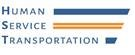 1. Overview2. On-Time Performance and Unfulfilled Rides3. Call Center Operations4. Complaints Management5. InspectionsMontachusett RTA (MART)Greater Attleboro and Taunton RTA (GATRA)July 2021 TotalTotal # Number of Trips           349,87190,003434,388       Demand-Response          Trips232,83765,081297,918       Program-Based Trips 117,03424,952136,500Shared Demand-Response Trips20,90911,68922,143Total # of Requests for Rides (Demand-Response only)306,21189,073395,266       Requested Rides by        Phone305,72289,055395,187       Requested  Rides       Online (Web Portal or        Phone App)48918507MARTGATRAContract RequirementTotal Trips Completed Without A Member’s Report Of Lateness99.00%99.08%> 90%Demand-Response         Trips Completed Without A Member’s Report Of Lateness 99.00%98.16%> 90%Program-Based  Trips Completed Without A Member’s Report Of Lateness             99.00%100%> 90%# of Unfulfilled Demand-Respone Requests000Unfulfilled Demand-Respone Request Rate     0%0%0%# of Unfulfilled Program-Based Trip Requests27185N/AUnfulfilled Program-Based Trip Request Rate    0.23%0.34%N/AMARTGATRAContract RequirementTotal # of Calls Requesting Ride 49,72715,935N/AAverage Speed to Answer0:07:020:00:43< 3 minutesAbandon Call Rate26.20%3.50%< 5%Average Call Duration0:04:090:03:06N/AMARTGATRAContract RequirementSubstantiated Complaints1,06914N/AComplaint Rate0.46%0.02%< 1.0%Complaints resolved within 3 business days85%100%95%Complaints resolved within 10 business days100%100%100%MARTGATRAContract Requirement# of Inspections Conducted17093MART:160, GATRA: 47Corrective Action Plans (CAPs) Issued03N/A